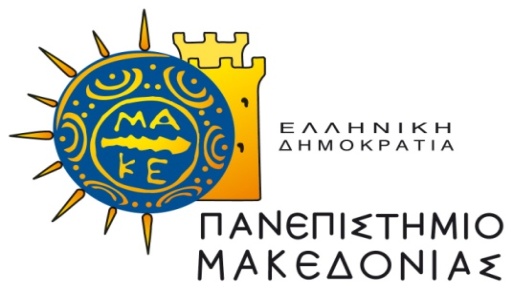 Τμήμα Οργάνωσης και Διοίκησης ΕπιχειρήσεωνΓραμματεία Π.Μ.Σ. στηΦΟΡΟΛΟΓΙΚΗ, ΛΟΓΙΣΤΙΚΗ ΚΑΙ ΧΡΗΜΑΤΟΙΚΟΝΟΜΙΚΗ ΔΙΟΙΚΗΣΗ ΣΤΡΑΤΗΓΙΚΩΝ ΑΠΟΦΑΣΕΩΝΕγνατίας 156, 54636 Θεσσαλονίκη, Γραφείο Ζ 103, 1ος όροφος Tηλ.: 2310 891212, fax: 2310 891282e-mail: mtf@uom.edu.gr ΑΙΤΗΣΗ  ΕΙΣΑΓΩΓΗΣ ΣΤΟ  ΠΡΟΓΡΑΜΜΑ  ΜΕΤΑΠΤΥΧΙΑΚΩΝ  ΣΠΟΥΔΩΝ ΣΤΗ  ΦΟΡΟΛΟΓΙΚΗ, ΛΟΓΙΣΤΙΚΗ ΚΑΙ ΧΡΗΜΑΤΟΙΚΟΝΟΜΙΚΗ ΔΙΟΙΚΗΣΗ ΣΤΡΑΤΗΓΙΚΩΝ ΑΠΟΦΑΣΕΩΝ  ΓΙΑ ΝΕΟΥΣ ΠΤΥΧΙΟΥΧΟΥΣ ΓΙΑ  ΣΤΕΛΕΧΗ ΕΠΙΧΕΙΡΗΣΕΩΝ (αποδεδειγμένη επαγγελματική εμπειρία άνω των 12 μηνών)ΠΡΟΣΩΠΙΚΕΣ ΠΛΗΡΟΦΟΡΙΕΣ________________________________________________________________________Επώνυμο                                                                                  'Όνομα__________________________________________________________________________________________Πατρώνυμο                                                                               ΜητρώνυμοΣτοιχεία Ταυτότητας:__________________________________________________________________________________________Αριθμός                                    Ημερομηνία 'Έκδοσης                                Εκδούσα Αρχή__________________________________________________________________________________________________________________Ημερομηνία Γέννησης                                               Τόπος Γέννησης                                                             Το Γένος Μητρός__________________________________________________________________________________________________________________Δημότης                                                                      Του Νομού__________________________________________________________________________________________________________________Υπηκοότητα									Οικογενειακή Κατάσταση__________________________________________________________________________________________________________________ΑΦΜ					    ΔΟΥ						AMKA(Βάλτε Χ για τη διεύθυνση αλληλογραφίας) Διεύθυνση στη Θεσσαλονίκη: 			             Διεύθυνση Μόνιμης Κατοικίας (πόλη ή χωριό):	   _____________________________________________________       _________________________________________________________Οδός, Αριθμός                                                                                          Οδός, Αριθμός_____________________________________________________       _________________________________________________________Πόλη                                                                        Τ.Κ.                          Πόλη                                                                               Τ.Κ.___________________________________________                 ____________________________________Τηλέφωνο                                   Τηλέφωνο Εργασίας (Μπορούμε να                 e-mail                                                    σας τηλεφωνήσουμε στην εργασία σας; Ν/Ο)      ΑΚΑΔΗΜΑΪΚΗ ΕΝΗΜΕΡΩΣΗ – ΤΙΤΛΟΙ ΣΠΟΥΔΩΝ Σημειώστε σε χρονολογική σειρά τα Πανεπιστήμια και τα άλλα Ιδρύματα στα οποία φοιτήσατε. Θα πρέπει να υποβάλετε το αντίγραφο των τίτλων σπουδών και της αναλυτικής βαθμολογίας.ΞΕΝΕΣ ΓΛΩΣΣΕΣΣημειώστε παρακάτω το επίπεδο της ικανότητά σας να διαβάζετε, να γράφετε και να μιλάτε την/τις ξένη/ες γλώσσα/ες που γνωρίζετε:ΕΠΙΣΤΗΜΟΝΙΚΑ ΕΠΙΤΕΥΓΜΑΤΑΣημειώστε αναγνωρίσεις ή διακρίσεις για επιστημονικά επιτεύγματα (όπως βραβεία, υποτροφίες), άρθρα ή βιβλία που συγγράψατε και εκδώσατε, ερευνητικές εργασίες ή οποιαδήποτε άλλη επιστημονική εργασία έχετε δημοσιεύσει. ________________________________________________________________________________________________________________________________________________________________________________________________________________________________________________________________________________________________________________________________________________________________________________________________________________________________________________________________________									        (αν δεν επαρκεί, συνεχίστε σε άλλη σελίδα)ΕΠΑΓΓΕΛΜΑΤΙΚΕΣ, ΚΟΙΝΩΝΙΚΕΣ ΚΑΙ ΑΛΛΕΣ ΔΡΑΣΤΗΡΙΟΤΗΤΕΣΔραστηριότητα                                                   Θέση                                               Υπευθυνότητες                                             Διάρκεια______________________________________________________________________________________________________________________________________________________________________________________________________________________________________________________________________________________________________________________________________________________        (αν δεν επαρκεί, συνεχίστε σε άλλη σελίδα)ΠΡΟΫΠΗΡΕΣΙΑ Σημειώστε την επαγγελματική σας εμπειρία ξεκινώντας από την πιο πρόσφατη θέση (αν είναι απαραίτητο και σε επιπρόσθετο φύλλο).        Ημερομηνίες                  Εργοδότης/                                                                    Θέση/       Από – Μέχρι                   Διεύθυνση                                                               Υπευθυνότητες1. ______________      _____________________    _______________________________________________________________________    ______________      _____________________    ________________________________________________________________________                                      _____________________      _______________________________________________________________________                                      Λόγος που διακόψατε                                         την εργασία σας:                  _______________________________________________________________________2.  ______________    ______________________    _______________________________________________________________________     ______________    ______________________     _______________________________________________________________________                                     ______________________     _______________________________________________________________________                                     Λόγος που διακόψατε                                                        την εργασία σας:                   _______________________________________________________________________ΕΚΘΕΣΗ Αναλύστε τα επιστημονικά και επαγγελματικά ενδιαφέροντά σας και τους λόγους για τους οποίους ενδιαφέρεστε για Μεταπτυχιακές Σπουδές στη Φορολογική και Χρηματοοικονομική Διοίκηση Στρατηγικών Αποφάσεων (αν ο χώρος δεν επαρκεί, συνεχίστε σε άλλη σελίδα).______________________________________________________________________________________________________________________________________________________________________________________________________________________________________________________________________________________________________________________________________________________________________________________________________________________________________________________________________________________________________________________________________________________________________________________________________________________________________________________________________________________________________________________________________________________________________________________________________________________________________________________________________________________________________________________________________________________________________________________________________________________________ΣΥΣΤΑΣΕΙΣ (Οι συστατικές επιστολές θα πρέπει να είναι σφραγισμένες και υπογεγραμμένες και σε κλειστό φάκελο. Μπορούν να συνοδεύουν την αίτηση ή να αποστέλλονται χωριστά στη Γραμματεία του ΠΜΣ στη Φορολογική και Χρηματοοικονομική Διοίκηση Στρατηγικών Αποφάσεων έως την ημερομηνία λήξης υποβολής των δικαιολογητικών). 1. Ονοματεπώνυμο_______________________________________     2. Ονοματεπώνυμο__________________________________________   Διεύθυνση____________________________________________          Διεύθυνση ______________________________________________    Επάγγελμα/Θέση_______________________________________         Επάγγελμα /Θέση ________________________________________    (να αναφερθούν πλήρη στοιχεία)                                                                (να αναφερθούν πλήρη στοιχεία)     _____________________________________________________        _______________________________________________________ΥΠΟΓΡΑΦΗ ΥΠΟΨΗΦΙΟΥ/ΑΣΔηλώνω υπεύθυνα ότι οι πληροφορίες που δίνονται σ' αυτή την αίτηση είναι ακριβείς και αληθείς.Υπογραφή_____________________________________________________           Ημερομηνία __________________________________Η αίτηση θα πρέπει να συνοδεύεται από τα παρακάτω δικαιολογητικά: Βιογραφικό Σημείωμα Αντίγραφο Πτυχίου   Πρωτότυπη Αναλυτική Βαθμολογία Αποδεικτικό γνώσης ξένης γλώσσας (επιπέδου Β2 τουλάχιστον) Οι τίτλοι σπουδών από ξένα Πανεπιστήμια πρέπει να έχουν επίσημη μετάφραση και αναγνώριση από το Δ.O.A.Τ.Α.Π.  Δύο Συστατικές επιστολές.  Αποδεδειγμένη προϋπηρεσία τουλάχιστον 12 μηνών, η οποία αποδεικνύεται με πιστοποιητικά ή βεβαιώσεις φορέα υποχρεωτικής ασφάλισης. Δημοσιεύσεις (αν υπάρχουν)Όλα τα δικαιολογητικά θα πρέπει να κατατεθούν στη Γραμματεία του ΠΜΣ στη Φορολογική, Λογιστική και Χρηματοοικονομική Διοίκηση Στρατηγικών Αποφάσεων του Πανεπιστημίου Μακεδονίας (Γραφείο Ζ 103, 1ος όροφος, τηλ: 2310-891212, email: mtf@uom.edu.gr)  ως την ημερομηνία λήξης υποβολής τους, κατά τις ώρες εξυπηρέτησης 12:00 - 18:00 ή συγκεντρωτικά με email ή ταχυδρομικώς. Πανεπιστήμια/Άλλα ΙδρύματαΤμήμα-ΠόληΤίτλος ΣπουδώνΒαθμός ή ΚατηγορίαΔιάρκεια ΣπουδώνΗμερομηνία ΟρκωμοσίαςΓλώσσαΤίτλος ΠτυχίουΕπίπεδο(C2, C1, B2)